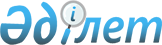 Ғабит Мүсірепов атындағы ауданы мәслихатының 2022 жылғы 29 желтоқсандағы № 25-14 "2023-2025 жылдарға арналған Ғабит Мүсірепов атындағы ауданы Червонный ауылдық округінің бюджетін бекіту туралы" шешіміне өзгерістер енгізу туралыРешение маслихата района имени Габита Мусрепова Северо-Казахстанской области от 23 мая 2023 года № 3-35
      Солтүстік Қазақстан облысы Ғабит Мүсірепов атындағы ауданының мәслихаты ШЕШТІ:
      1. Ғабит Мүсірепов атындағы ауданы мәслихатының "2023-2025 жылдарға арналған Ғабит Мүсірепов атындағы ауданының Червонный ауылдық округінің бюджетін бекіту туралы" 2022 жылғы 29 желтоқсандағы № 25-14 шешіміне келесі өзгерістер енгізілсін:
      1-тармақ жаңа редакцияда жазылсын:
       "1. 2023-2025 жылдарға арналған Ғабит Мүсірепов атындағы ауданы Червонный ауылдық округінің бюджеті осы шешімге тиісінше 1, 2 және 3-қосымшаларға сәйкес, оның ішінде 2023 жылға келесі көлемдерде бекітілсін:
      1) кірістер – 319 769 мың теңге:
      салықтық түсімдер – 10 312 мың теңге;
      салықтық емес түсімдер – 0;
      негізгі капиталды сатудан түсетін түсімдер – 1000 мың теңге;
      трансферттер түсімі – 308 457 мың теңге;
      2) шығындар – 320 400,9 мың теңге;
      3) таза бюджеттік кредиттеу – 0:
      бюджеттік кредиттер – 0;
      бюджеттік кредиттерді өтеу – 0;
      4) қаржылық активтерімен операциялар бойынша сальдо – 0:
      қаржылық активтерін сатып алу – 0;
      мемлекеттің қаржы активтерін сатудан түсетін түсімдер – 0;
      5) бюджет тапшылығы (профициті) – - 631,9 мың теңге;
      6) бюджет тапшылығын қаржыландыру (профицитін пайдалану) – 631,9 мың теңге;
      қарыздар түсімі – 0;
      қарыздарды өтеу – 0;
      бюджет қаражатының пайдаланылатын қалдықтары – 631,9 мың теңге.";
      көрсетілген шешімнің 1-қосымшасы осы шешімнің қосымшасына сәйкес жаңа редакцияда жазылсын.
      2. Осы шешім 2023 жылғы 1 қаңтардан бастап қолданысқа енгізіледі. 2023 жылға арналған Ғабит Мүсірепов атындағы ауданы Червонный ауылдық округінің бюджеті
					© 2012. Қазақстан Республикасы Әділет министрлігінің «Қазақстан Республикасының Заңнама және құқықтық ақпарат институты» ШЖҚ РМК
				
      Солтүстіқ Қазақстан облысы Ғабит Мүсірепов атындағыауданы мәслихатының төрағасы 

С. Баумағанбетов
Солтүстік Қазақстан облысыҒабит Мүсірепов атындағыауданы мәслихатының2023 жылғы 23 мамырдағы№ 3-35 шешіміне қосымшаСолтүстік Қазақстан облысыҒабит Мүсірепов атындағыауданы мәслихатының2022 жылғы 29 желтоқсандағы№ 25-14 шешіміне 1-қосымша
Санаты
Сыныбы
Кіші сыныбы
Атауы
Сома (мың теңге)
1. Кiрiстер
319 769
1
Салықтық түсімдер
10 312
01
Табыс салығы
1 000
2
Жеке табыс салығы
1 000
04
Меншiкке салынатын салықтар
9 302
1
Мүлiкке салынатын салықтар 
300
3
Жер салығы 
750
4
Көлiк құралдарына салынатын салық 
7 752
5
Бірыңғай жер салығы
500
05
Тауарларға, жұмыстарға және қызметтерге
10
3
Жер учаскелерін пайдаланғаны үшін төлемақы
10
3
Негізгі капиталды сатудан түсетін түсімдер
1 000
03
Жерді және материалдық емес активтерді сату
1 000
1
Жерді сату 
1 000
4
Трансферттердің түсімдері
308 457
02
Мемлекеттiк басқарудың жоғары тұрған органдарынан түсетiн трансферттер
308 457
3
Аудандардың (облыстық маңызы бар қаланың) бюджетінен трансферттер
308 457
Функцио-налдық топ
Бюджеттік бағдарла-малардың әкімшісі
Бағдар-лама
Атауы
Сома (мың теңге)
2. Шығындар
320 400,9
01
Жалпы сипаттағы мемлекеттік қызметтер
26 970,8
124
Аудандық маңызы бар қала, ауыл, кент, ауылдық округ әкімінің аппараты
26 970,8
001
Аудандық маңызы бар қала, ауыл, кент, ауылдық округ әкімінің қызметін қамтамасыз ету жөніндегі қызметтер
26 796,8
022
Мемлекеттік органның күрделі шығыстары
174
07
Тұрғын үй-коммуналдық шаруашылық
2 161
124
Аудандық маңызы бар қала, ауыл, кент, ауылдық округ әкімінің аппараты
2 161
008
Елдi мекендердегі көшелердi жарықтандыру
1 961
011
Елді мекендерді абаттандыру мен көгалдандыру
200
12
Көлiк және коммуникация
166 617
124
Аудандық маңызы бар қала, ауыл, кент, ауылдық округ әкімінің аппараты
166 617
045
Аудандық маңызы бар қалаларда, ауылдарда, кенттерде, ауылдық округтерде автомобиль жолдарын күрделі және орташа жөндеу
166 617
13
Басқалар
124 652
124
Аудандық маңызы бар қала, ауыл, кент, ауылдық округ әкімінің аппараты
124 652
057
"Ауыл-ел бесігі" жобасы шеңберінде ауылдық елді мекендерде әлеуметтік және инженерлік инфрақұрылым бойынша іс-шараларды іске асыру
124 652
15
Трансферттер
0,1
124
Аудандық маңызы бар қала, ауыл, кент, ауылдық округ әкімінің аппараты
0,1
048
Пайдаланылмаған (толық пайдаланылмаған) нысаналы трансферттерді қайтару
0,1
3. Таза бюджеттік кредиттеу
0
Бюджеттік кредиттер
0
Бюджеттік кредиттерді өтеу
0
4. Қаржы активтерiмен операциялар бойынша сальдо
0
Қаржы активтерін сатып алу
0
Мемлекеттің қаржы активтерін сатудан түсетін түсімдер
0
5. Бюджет тапшылығы (профициті)
-631,9
6. Бюджеттің тапшылығын қаржыландыру (профицитін пайдалану) 
631,9
Қарыздар түсімдері
0
Қарыздарды өтеу
0
Бюджет қаражатының пайдаланылатын қалдықтары
631,9
Санаты
Сыныбы
Кіші сыныбы
Атауы
Сомасы (мың теңге)
8
Бюджет қаражатының пайдаланылатын қалдықтары
631,9
01
Бюджет қаражатының қалдықтары
631,9
1
Бюджет қаражатының бос қалдықтары
631,9